Памятка участника научной программы IV Ежегодная конференция памяти проф. Г.В.Бондаря  РОЦ им. проф. Г.В.Бондаря МЗ ДНРСъезд будет проходить в онлайн-формате на новой уникальной платформе (в режиме конференц связи). Участие в научной программе Съезда в качестве докладчика или председателя сессии в режиме онлайнДля участия в научной программе Съезда в качестве докладчика или председателя сессии в режиме онлайн Вам понадобится персональный компьютер (стационарный или ноутбук) с подключением к сети со стабильным сигналом Интернет. В случае использования ноутбука, просим Вас заранее подключить зарядное устройство во избежание разрядки аккумулятора. Просим Вас/Вашего ассистента/технического специалиста проверить минимальные технические требования к компьютеру:Системные требования к ПКОперационная система: не ниже Windows 7 или macOS 10Процессор: не ниже Intel Core i5 (от 2,5 ГГц);Оперативная память: От 1ГБСеть (скорость интернет-канала): 20 - 40 Мбит/с, Web браузер: Google Chrome. УБЕДИТЕЛЬНАЯ ПРОСЬБА! Браузер Internet Explorer НЕ ИСПОЛЬЗОВАТЬ!Подключение интернет: Настоятельно рекомендуем использовать кабельное подключение интернета для вашего компьютера или ноутбука. По возможности исключить соединение по сети wi-fi в виду возможного нестабильности сигнала.Мы рекомендуем использование веб-камер (может быть встроенной в монитор, ноутбук, моноблок, либо подключаемой отдельно): Logitech® и Microsoft®. Необходимо проверить наличие и работоспособность встроенного в ноутбук или моноблок микрофона, или обеспечить наличие микрофона типа «гарнитура». Также, Вы можете подключить наушники/гарнитуру от мобильного телефона, качество звука при этом будет гораздо лучше.Ваше участие в научной программе по видео конференц-связи будет осуществляться через виртуальный кабинет ZOOM. Вам необходимо установить приложение ZOOM на ваш компьютер и внести корректно ваше имя в формате Фамилия И.О. для того чтобы при входе в виртуальный кабинет технический специалист мог вас быстро идентифицировать. ﻿Время: 22-23 апр. 2021 08:00 AM МоскваПодключиться к конференции Zoomhttps://us02web.zoom.us/j/6999027809?pwd=b0xDQjJRZlovSVVzQ2t6NE5hZUUvQT09Идентификатор конференции: 699 902 7809Код доступа: QWERTYДо момента вывода в эфир Ваша камера и микрофон должны быть выключены, чтобы не создавать помех другим выступающим. В момент выхода в эфир Вам необходимо будет самостоятельно вывести на экран заранее подготовленную на рабочем столе презентацию нажатием на кнопку Демонстрация экрана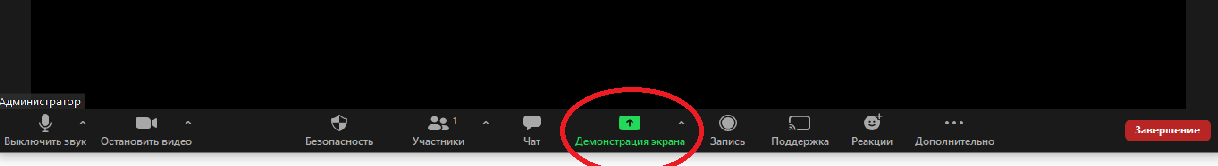 Далее выбрать презентацию и нажать кнопку СОВМЕСТНОЕ ИСПОЛЬЗОВАНИЕ. Затем нужно запустить слайд-шоу и развернуть презентацию на весь экран любым удобным способом:кнопка F5 на клавиатурезакладка слайд-шоу в PowerPoint, значок С НАЧАЛА в верхнем левом углузначок СЛАЙД-ШОУ в нижнем правом углу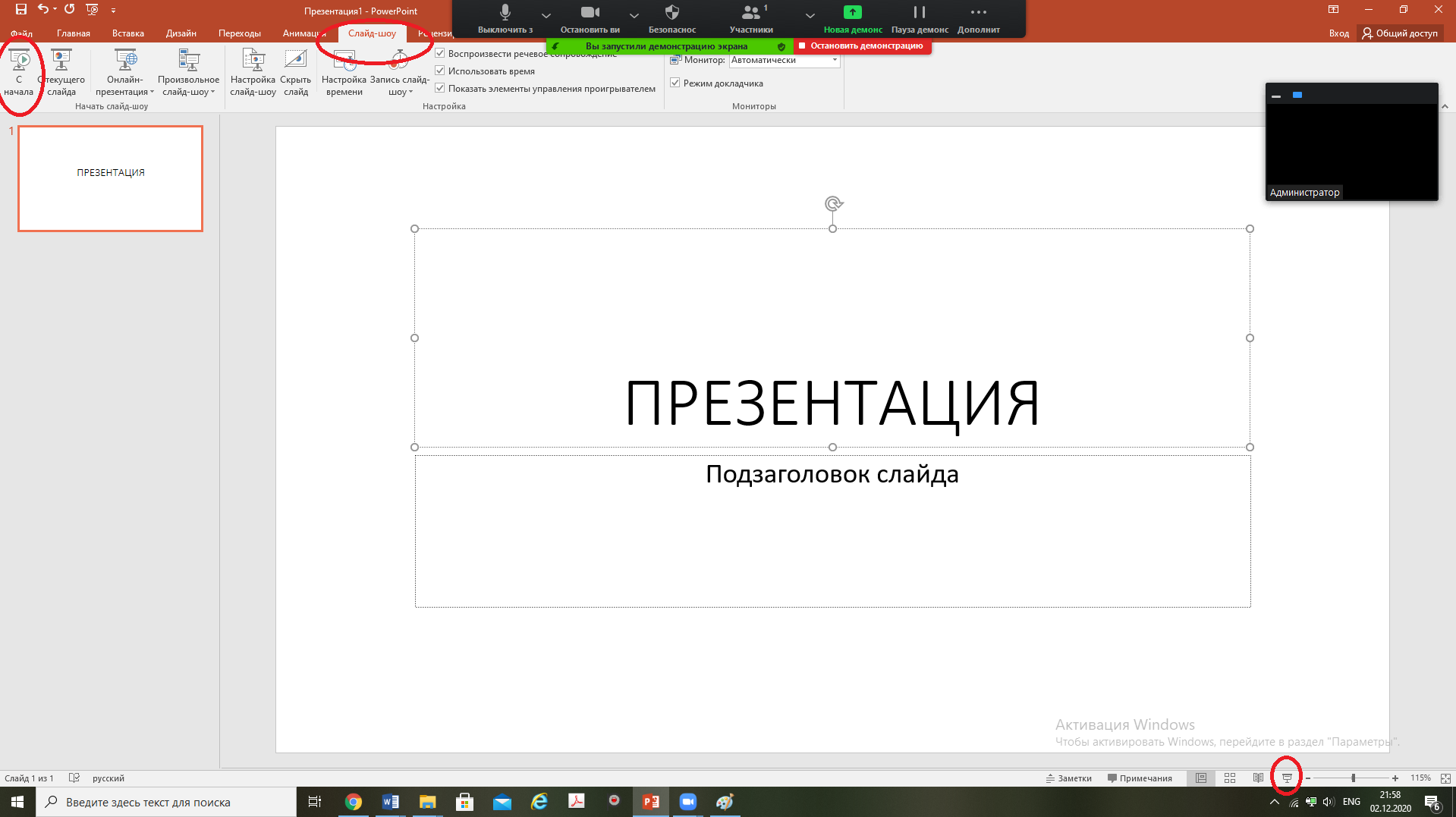 По окончании выступления необходимо завершить демонстрацию нажатием на красную кнопку вверху ОСТАНОВИТЬ ДЕМОНСТРАЦИЮ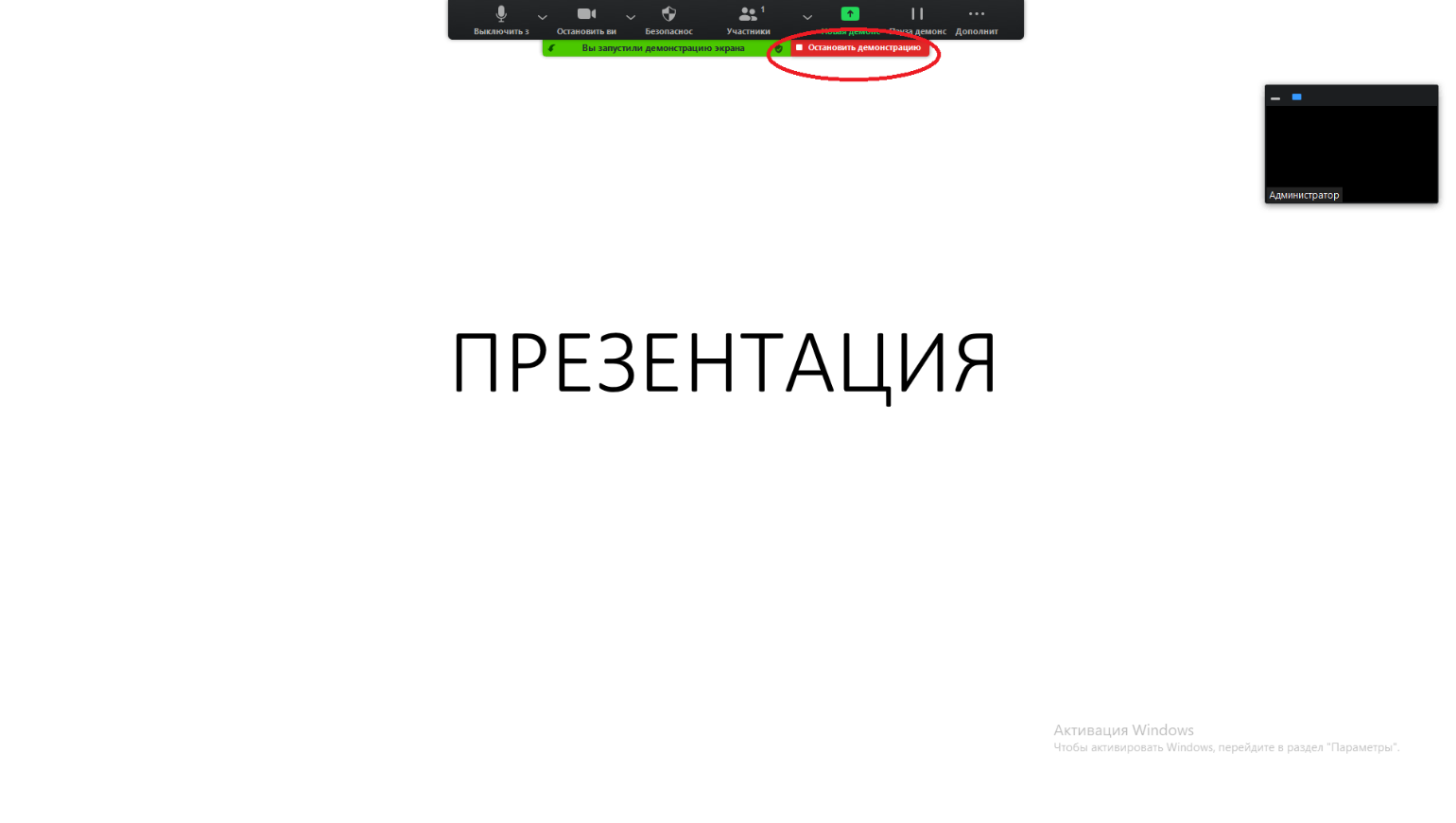 Ваше изображение снова появится на экране и Вы сможете ответить на вопросы модераторов и участниковФормат онлайн с сохранением множества функций очного мероприятия – важный результат развития организации мероприятий. Мы приложим все усилия, чтобы сделать процесс участия максимально комфортным и удобным. А само мероприятие – информативным и важным для большого количества уникальных специалистов.   Просьба подтвердить ваше участие с докладом!!!До начала мероприятия мы настоятельно рекомендуем Вам проверить доступ в систему и умение демонстрировать презентацию с координатором во избежание возникновения проблем во время трансляции (рекомендуем не пренебрегать этой возможностью, это займет не более 10 мин. Вашего времени). Тестовый режим подключения будет возможен с Координатор свяжется с 19 – 21 апреля. Контакты координатора:Красноштан Владислав ВладимировичViber: +380714710547;WhatsApp; +380714710547;E-mail: argomire@gmail.comДо встречи в эфире!